Cornell Notes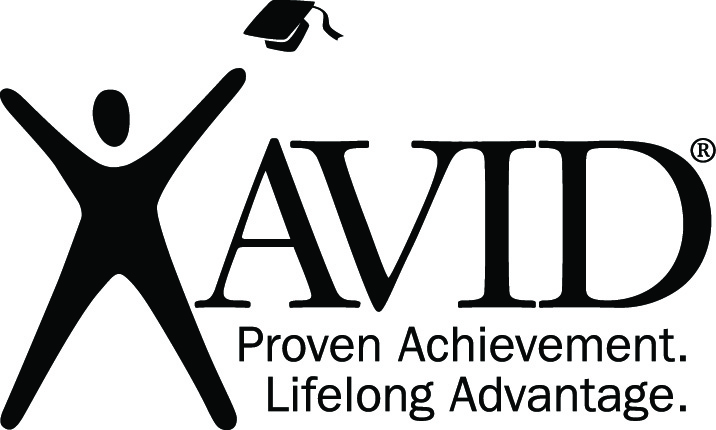 Topic/Objective: Topic/Objective: Name:Cornell NotesThe Nature of CrimeThe Nature of CrimeClass/Period: Law Studies 12Cornell NotesChapter 6, page 159Chapter 6, page 159Date:Essential Question:              Essential Question:              Essential Question:              Essential Question:              What must a person do to be convicted of a crime?What must a person do to be convicted of a crime?What must a person do to be convicted of a crime?What must a person do to be convicted of a crime?Questions:Questions:Notes:Notes:Define a crime:Define a crime:crimecrime Purpose of Criminal law:  Purpose of Criminal law:  The Criminal Code The Criminal Code History of the Criminal Code: Section 91-- History of the Criminal Code: Section 91--Quasi-criminal lawsQuasi-criminal laws Provincial Jurisdiction Provincial Jurisdiction Elements of a Crime:                                 +                                 = crime Elements of a Crime:                                 +                                 = crimeActus reusActus reus a) a) b) b)  Actus reus must be voluntary  Actus reus must be voluntaryMens ReaMens Rea Intent IntentQuestions:Notes: Knowledge Criminal Negligence   Recklessness   Wilful Blindness Strict & Absolute LiabilityInvolvement in a Crime Perpetrator Aiding Abetting Counselling Accessory after the fact Party to Common intention Incomplete Crimes Attempt ConspiracySummary:Summary: